		  Civitas Academy Bulletin04/02/19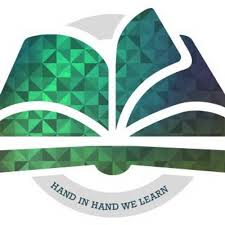 Welcome from Mr Wieder First of all I would like to apologise to everybody who was inconvenienced by the school closure on Friday. It is never an easy decision to close the school, but it was done in the best interests of our pupils, staff and extended stakeholders. The three schools remained in regular communication throughout the previous evening and we hoped to open. However, the amount of snow that had fallen overnight, meant that we had to review this decision. Radio Berkshire, Twitter and the website was updated by 7am. I know that Mrs Newman also sent an email out and I hope that this prevented as many unnecessary journeys as possible. If you did not receive an email, then please check junk folders and if it isn’t there, please inform the office, so that they can update contact details. Currently, we do not subscribe to a text messaging system due to our restricted budget, so in the event of further bad weather, the first port of call will always be the school website and Twitter. I would also like to thank the school community for the sponsorship money raised through the Team Super Schools initiative, which involved the visit of the winter Olympic athlete, Amy Williams on Thursday 31st January. Children enjoyed taking part in the sports activities, meeting Amy Williams and hearing about her story in the special assembly that she led. Money raised through this initiative will be split in funding new PE equipment in the school and support the development of future Olympic athletes. NSPCC Number Day This was scheduled to take place on Friday and has now been rearranged for Friday 8th February. Exactly the same arrangements as communicated previously will apply, so children may enter wearing clothes with digits in exchange for a £1 donation to the NSPCC. Parents are able to visit classrooms and take part in mathematics based activities with their children in each class until 9:25am. Safer Internet Day: 5th FebruaryClasses will be covering how to keep safe online at some point this week. There is also a lot of useful information to share with families on the following websites:Safer Internet Day Websitehttps://www.saferinternetday.org/web/sid/homeThink U Know Websitehttps://www.thinkuknow.co.uk/PE Update from Miss Vaal Thank you to everyone who has brought their Team Superschools sponsorship money in. You have until Friday 8th February to return the money to school. The visit from Amy Williams was a big success, with every pupil participating in the exercises and having fun whilst doing so. Please remember to remove earrings on PE days, as it is unsafe for children to participate whilst wearing them.If your child has PE at 9.20am, they may wear their PE kit to school but MUST bring their uniform to change into after the lesson. All other lesson times, they must wear school uniform to school then change into PE kit. PE hoodies are for PE lessons only. Please wear the normal round neck school jumper.CAFFS UpdateThere will be another meeting at 9am this Wednesday. CAFFS will also be hosting a 2nd hand uniform sale after school on that day.Spring Key Dates (New events highlighted in yellow)Date and TimeEventWednesday 6th February (9am)CAFFS MeetingWednesday 6th February (3:15pm)CAFFS 2nd Hand Uniform SaleFriday 8th FebruaryNSPCC Number Day (parents welcome to spend up to 9:25am in classes to join in with maths activities. Children can come in wearing clothes with numbers on for £1 donation to NSPCC)Wednesday 13th FebruaryY2 Mosque Visit Wednesday 13th February (3:30pm-4pm)Y2 SATS Meeting Thursday 14th FebruaryY3 Animal Man VisitThursday 14th February (3:30pm-4pm)Project CelebrationsMonday 18th February to Friday 22nd FebruaryHalf TermTuesday 26th FebruaryUkulele music lessons begin in Y3 (lasts for 16 weeks)Friday 1st MarchY1 Planetarium at Civitas Thursday 7th MarchWorld Book Day (parents welcome to spend upto 9:25am in classes to join in with reading activities. Children can come in dressed as a book character)Wednesday 13th March (3:30-6pm)Parents’ EveningThursday 14th March (9-9:30am)Question and Answer Session with Head of SchoolThursday 14th March (3:30-6pm)Parents’ EveningFriday 15th MarchComic ReliefWednesday 3rd AprilYear 3 Easter AssemblyWednesday 3rd AprilY2 Legoland TripThursday 4th April (3:30pm-4pm)Project CelebrationsFriday 5th AprilEnd of Term- Children finish at 3:15pm